ПОСТІЙНА   КОМІССІЯ З ПИТАНЬ  ЕКОНОМІЧНОЇ, ІНВЕСТИЦІЙНОЇ ПОЛІТИКИ, ТОРГІВЛІ, МІЖНАРОДНИХ ВІДНОСИН І ІНФОРМАЦІЙНИХ ТЕХНОЛОГІЙ________________№_______________на №____________від_______________ПРОТОКОЛзасідання комісії 23.05.2018р.                                                                                      пл. Думська, 1    12:30                                                                                                               каб.307 Присутні: 1. Терещук Вадим Сергійович - голова комісії2. Захаров Олександр Валентинович3. Горін Олексій Едуардович4. Палпатін Дмитро Вікторович      5. Неугодніков Андрій Олександрович6. Григор’єв Денис СтаніславовичЗапрошені:     1. Маш’янов Сергій Володимирович - начальник управління розвитку споживчого ринку та захисту прав споживачів ОМР.      2.  Голованов Олександр Дмитрович -  начальник управління архітектури та містобудування Одеської міської ради.Присутні:  депутат Одеської міської ради Квасницька О.О., депутат Одеської міської ради Єремиця О. М., заступник начальника управління розвитку споживчого ринку та захисту прав споживачів ОМР Дубенко С. О., директор КП «Агенство програм розвитку Одеси» Олійникова О.А., представники громадськості, представники ЗМІ.Порядок денний:1. Про деякі питання розміщення тимчасових  споруд для провадження підприємницької   діяльності.        2. Про внесення на розгляд ОМР проекта рішення про внесення змін до програмами підтримки інвестиційної діяльності на території міста Одеси на 2016-2018 років.СЛУХАЛИ: депутата Одеської міської ради Терещука В.С. щодо розміщення тимчасових  споруд для провадження підприємницької   діяльності.Доповідали: Терещук В.С., Григор’єв Д. С., Квасницька О.О., Єремиця О. М., Дубенко С. О.,ВИРІШИЛИ : затвердити документ «Про деякі питання розміщення тимчасових  споруд для провадження підприємницької   діяльності».        Голосування: За – Терещук В.С., Горін О.Е., Григор’єв Д. С.,  Неугодніков А.О., Палпатін Д.В., Утримались – Захаров О. В.  СЛУХАЛИ: Олійникову О.А. щодо змін до програми підтримки інвестиційної діяльності на території міста Одеси на 2016-2018 років.Доповідали: Терещук В.С., Єремиця О. М.,ВИРІШИЛИ :прийняти до відома інформацію щодо змін до програмами підтримки інвестиційної діяльності на території міста Одеси на 2016-2018 років .Голосування: За – Терещук В.С., Горін О.Е., Палпатін Д.В., Захаров О.В., Утримались – Григор’єв Д. С., Неугодніков А.О.Голова комісії 		                                В.С. Терещук Секретар комісії                                              Д.С. Григор’єв 	ОДЕСЬКА 	МІСЬКА РАДА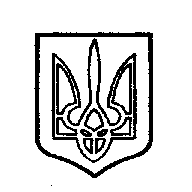 ОДЕССКИЙ ГОРОДСКОЙ СОВЕТ.Одеса, пл.Думська,1.Одесса, пл.Думская,1